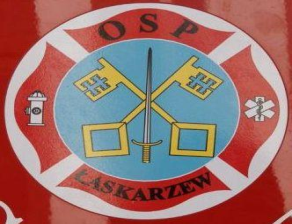 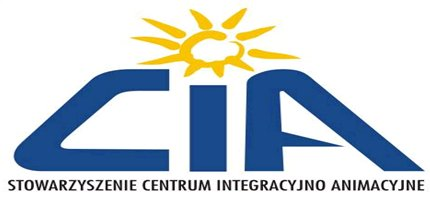 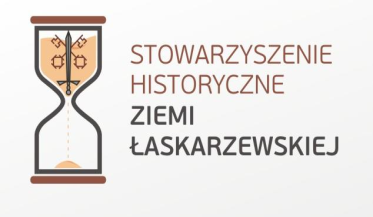 Karta grupowa
Piątego Łaskarzewskiego Pieszego Rajdu Nocnego
„...pójdę w nocy mrok...”.                                                Nazwa grupy:  …...............................Kapitan grupy.....................................Zapoznałem się z regulaminem i akceptuję jego postanowienia.…............................................(podpis kapitana grupy)Czy grupa potrzebuje noclegu*Tak/Nie*Dotyczy grup z trudnym dojazdem. Organizatorzy zapewniają jedynie dach nad głową. Decydując się na nocleg, uczestnicy na własną rękę zapewniają sobie śpiwory itp.L.p.Nazwisko i imięPESELNr telefonupodpis